             ГАРЧИГ             Товч танилцуулга             Үндсэн үзүүлэлт             I.Нийгмийн үзүүлэлт               I.1 Хүн ам               I.2 Хөдөлмөр               I.3 Нийгмийн даатгал, нийгмийн халамж               I.4 Эрүүл мэнд               I.5 Гэмт хэрэг            II.Эдийн засгийн үзүүлэлт               II.1 Банк               II.2 Төсөв               II.3 Үнэ               II.4 Хөдөө аж ахуй               II.5 Аж үйлдвэр               II.6 Тээвэр, холбооАЙМГИЙН НИЙГЭМ, ЭДИЙН ЗАСГИЙН ХӨГЖЛИЙН2019 ОНЫ ЭХНИЙ  9 САРЫН ТАНИЛЦУУЛГАI. Нийгмийн үзүүлэлт I.1. Хүн ам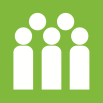 Аймгийн хэмжээнд 2019 оны эхний 9 сард 1932 хүүхэд шинээр мэндэлж, 458 хүн нас барсан байна. Хүн амын цэвэр өсөлт 1474 болж өмнөх оны мөн үеийнхээс 15.5 хувиар өсчээ. 1000 хүнд ногдох төрөлт 16.6, нас баралт 3.9 байгаа нь өмнөх оны мөн үеийнхээс төрөлт 1.2 пунктээр нэмэгдсэн, нас баралт 0.4 пунктээр буурсан байна.  I.2 Хөдөлмөр	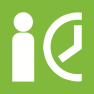 Бүртгэлтэй ажилгүй иргэний тоо      Аймгийн Хөдөлмөр халамжийн үйлчилгээний газарт бүртгэлтэй ажил идэвхтэй хайж байгаа ажилгүй иргэдийн тоо 1416 болж өмнөх оны мөн үеийнхээс 413 хүнээр буюу 41.2 хувиар өсчээ. Бүртгэлтэй ажилгүй иргэдийн 847 буюу 59.8 хувь нь 15-34 насны залуучууд байна.       2019 оны 9 сард ажилгүй 313 иргэн шинээр бүртгүүлж, бүртгэлтэй ажилгүй иргэдээс 111 иргэн ажилд зуучлагдан оржээ. Шинээр 604 ажлын байр бий болсон нь өмнөх оны мөн үеийнхээс 32.6 хувиар буурсан үзүүлэлттэй байна. Шинэ ажлын байрны 33.3 хувь нь боловсруулах үйлдвэрт, 13.6 хувь нь ХАА, ан агнуур, ойн аж ахуйн салбарт, 10.6 хувь нь боловсролын салбарт, 9.9 хувь нь бөөний болон жижиглэн худалдаа, гэр ахуйн барааны засвар үйлчилгээний салбарт, 24.8 хувь нь бусад салбарт бий болсон байна. I.3 Нийгмийн даатгал, халамж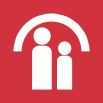 Нийгмийн даатгал    Нийгмийн даатгалын сангийн орлого эхний 9 сард 56.6 тэрбум төгрөг, зарлага 51.3 тэрбум төгрөг болж өмнөх оны мөн үеийнхээс орлого 11.0 тэрбум төгрөг буюу 24.4 хувиар, зарлага 6.3 тэрбум төгрөгөөр буюу 14.1 хувиар өсчээ.     Нийгмийн даатгалын сангийн орлогын 94.0 хувийг тэтгэврийн даатгалын сангийн орлого, 3.4 хувийг тэтгэмжийн даатгалын сангийн орлого, 1.9 хувийг үйлдвэрлэлийн осол мэргэжлээс шалтгаалах даатгалын сангийн орлого, 0.6 хувийг ажилгүйдлийн даатгалын сангийн орлого, тус тус эзэлж байна.     Нийгмийн даатгалын сангийн зарлага өмнөх оны мөн үеийнхээс 6.3 тэрбум төгрөгөөр нэмэгдэхэд тэтгэврийн даатгалын сангийн зарлага 6.2 тэрбум төгрөг буюу 14.8 хувиар өссөн нь голлон нөлөөлөв.     Нийгмийн даатгалд даатгуулагчдын 59.2 хувь нь заавал даатгуулагчид, 40.8 хувь нь сайн дураар даатгуулагчид байна. Сайн дураар даатгуулагчдын тоо өмнөх оны мөн үеийнхээс 55 хүнээр буюу 0.6 хувиар нэмэгджээ. Заавал даатгуулагчдын 43.4 хувь нь аж ахуйн нэгж байгууллагад, 56.6 хувь нь төсөвт байгууллагад ажиллаж байна.Нийгмийн халамж    Нийгмийн халамжийн сангаас 9 сарын байдлаар /давхардсан тоогоор/ 52343 хүнд 12.3 тэрбум төгрөгийн тэтгэвэр тэтгэмж олгосон бөгөөд өмнөх оны мөн үеийнхээс нийгмийн халамжийн тэтгэвэр, тэтгэмж авагчдын тоо 141 хүн буюу 0.3 хувиар, олгосон тэтгэврийн хэмжээ 1.0 тэрбум төгрөг буюу 9.3 хувиар өсчээ.    Нийгмийн халамжийн үйлчилгээнд хамрагдагсдын 2.9 хувийг халамжийн тэтгэвэр авагчид, 4.5 хувийг нөхцөлт мөнгөн тэтгэмжид хамрагдагсад, 14.3 хувийг ахмад настнуудад үзүүлсэн хөнгөлөлт тусламжид хамрагдагсад, 0.9 хувийг хөгжлийн бэрхшээлтэй иргэдэд үзүүлсэн хөнгөлөлтөд хамрагдагсад эзэлж байна. I.4 Эрүүл мэнд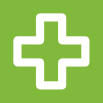       Аймгийн хэмжээнд эхний 9 сард 1919 эх амаржиж, өмнөх оны мөн үеийнхээс 134 эхээр, төрсөн хүүхдийн тоо (амьд төрөлтөөр) 1932 болж 150 хүүхэд буюу 8.4 хувиар тус тус өссөн үзүүлэлттэй байна.        Нэг хүртэлх насандаа 25 хүүхэд эндсэн нь өмнөх оны мөн үеийнхээс 6 хүүхдээр, 5 хүртэлх насандаа эндсэн хүүхдийн тоо 5 байгаа нь өмнөх оны мөн үеийнхээс 4 хүүхдээр тус тус буурсан үзүүлэлттэй байна.       Халдварт өвчнөөр эхний 9 сард 777 хүн өвчилж өмнөх оны мөн үеийнхээс 22 хүнээр буюу 2.9 хувиар буурсан байна. Халдварт өвчнөөр өвчлөгчдийн хамгийн их буюу 28.0 хувь нь тэмбүү өвчнөөр өвчлөгчид байна. Вируст гепатитээр өвчлөгчдийн тоо 9 хүнээр, сүрьеэгээр өвчлөгчдийн тоо 25 хүнээр, салхин цэцгээр өвчлөгчдийн тоо 31 хүнээр, заг хүйтэн өвчнөөр өвчлөгчдийн тоо 33 хүнээр, трихоминиаз өвчнөөр өвчлөгчдийн тоо 34 хүнээр, бруцеллёз өвчнөөр өвчлөгчдийн тоо 1 хүнээр тус тус өсчээ.  I.5 Гэмт хэрэг	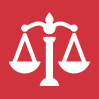      Аймгийн хэмжээнд оны эхний 9 сард 499 гэмт хэрэг бүртгэгдсэн нь өмнөх оны мөн үеийнхээс 7 гэмт хэргээр буюу 1.4 хувиар өссөн байна. Бүртгэгдсэн гэмт хэргийн 53.1 хувь нь сумдад, 46.9 хувь нь аймгийн төвд бүртгэгджээ.      Хулгайлах гэмт хэргийн 63.2 хувийг иргэдийн орон байрны хулгай, 13.2 хувийг малын хулгай  эзэлж байна.       Гэмт хэрэгт холбогдсон 282 сэжигтэн, яллагдагчийн 111 хүн буюу 62.0 хувь нь 18-35 хүртэлх насных, 92 хүн буюу 32.6 хувь нь 35-аас дээш насныхан байна. Гэмт хэрэгт холбогдсон сэжигтэн, яллагдагчдын 12.8 хувь нь хувиараа хөдөлмөр эрхлэгч болон хувийн хэвшилд ажиллагчид, 31.9 хувь нь малчин, 46.4 хувь нь ажилгүй иргэд байна.        Авто машин жолоодох эрхээ хасуулсан жолооч өмнөх оны мөн үеээс 47 хүнээр буюу 7.0 хувиар өссөн байна.         Гэмт хэргийн улмаас 920.2 сая төгрөгийн хохирол учирсан нь өмнөх оны мөн үеийнхээс 341.8 сая төгрөг буюу 59.1 хувиар өсчээ. Нийт хохирлын 14.5 хувь буюу 133.4 сая төгрөгийг нөхөн төлүүлсэн байна.Гэмт хэргийн улмаас 23 хүн нас баржээ. Аймгийн хэмжээнд эхний 9 сард 775 хүн албадан саатуулагдсан нь өмнөх оны мөн үеийнхээс 341 хүн буюу 30.5 хувиар буурсан байна.II. Эдийн засгийн үзүүлэлт II.1 Банк      Арилжааны банкуудын мэдээгээр аж ахуйн нэгж, байгууллага иргэдэд олгосон нийт зээлийн өрийн үлдэгдэл эхний 9 сарын байдлаар 219.9 тэрбум төгрөг болжээ. Нийт зээлийн 1.2 хувь нь хугацаа хэтэрсэн зээл байна. Байгууллага иргэдийн хугацаатай ба хугацаагүй хадгаламж 138.2 тэрбум төгрөг болж өмнөх оны мөн үеийнхээс 1.4 тэрбум төгрөг буюу 1.0 хувиар өссөн байна.       Зээлжигчийн тоо өмнөх оны мөн үеийнхээс 1282 хүн буюу 3.5 хувиар өсч, хадгаламж эзэмшигчийн тоо 0.6 хувиар өссөн байна. II.2 Төсөв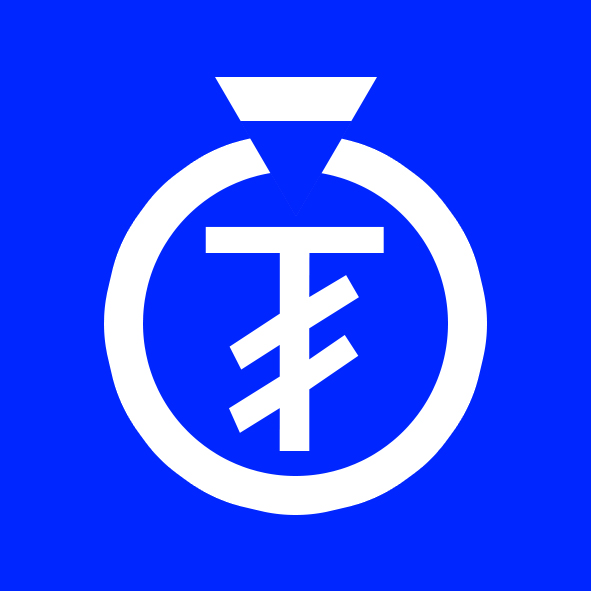 Орлого: 2019 оны эхний 9 сард орон нутгийн төсвийн орлогод 12.2 тэрбум төгрөгийг төвлөрүүлж төлөвлөгөөний биелэлт 109.6 хувьтай байна. Татварын орлогын 70.3 хувь нь орлогын албан татвар, 12.0 хувь нь хөрөнгийн албан татвар, 17.7 хувь нь бусад татварууд байна.Зарлага: Орон нутгийн төсвийн зарлага 57.4 тэрбум төгрөг болж өмнөх оны мөн үеийнхээс 5.2 тэрбум төгрөг буюу 9.9 хувиар  байна. Нийт зарлагын 54.9 хувийг цалин хөлс, 6.9 хувийг НДШ, 7.7 хувийг байр ашиглалттай холбоотой зардал, 1.8 хувийг хангамж, бараа материалын зардал, 3.3 хувийг нормативт зардал, 1.0 хувийг эд хогшил, урсгал засварын зардал, 0.3 хувийг томилолт, зочны зардал, 4.0 хувийг бусдаар гүйцэтгүүлсэн ажил, үйлчилгээний зардал, 3.7 хувийг бусад зардал эзэлж байна. II.2 Хэрэглээний үнийн индекс	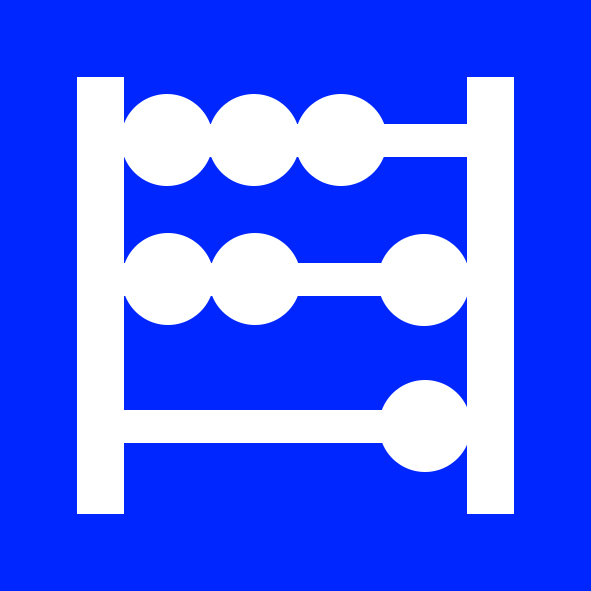       Хэрэглээний үнийн индекс гэдэг нь хэрэглэгчдийн худалдаж авсан бараа үйлчилгээний нэр төрөл өөрчлөлтгүй тогтвортой байхад үнэ дунджаар хэрхэн өөрчлөгдөж буйг хэмждэг үзүүлэлт юм.       2019 оны 9 сарын бараа үйлчилгээний үнэ тариф өнгөрсөн оны мөн үеийнхээс 8.6 хувиар, өмнөх оны 12 сараас 4.5 хувиар тус тус өсч, өмнөх сараас 0.5 хувиар буурчээ. Өмнөх сараас хүнсний барааны бүлгийн үнэ 2.3 хувиар, тээврийн бүлгийн үнэ 0.2 хувиар, бусад барааны бүлгийн үнэ 1.6 хувиар тус тус буурсан үзүүлэлттэй байна.II.4 Хөдөө аж ахуй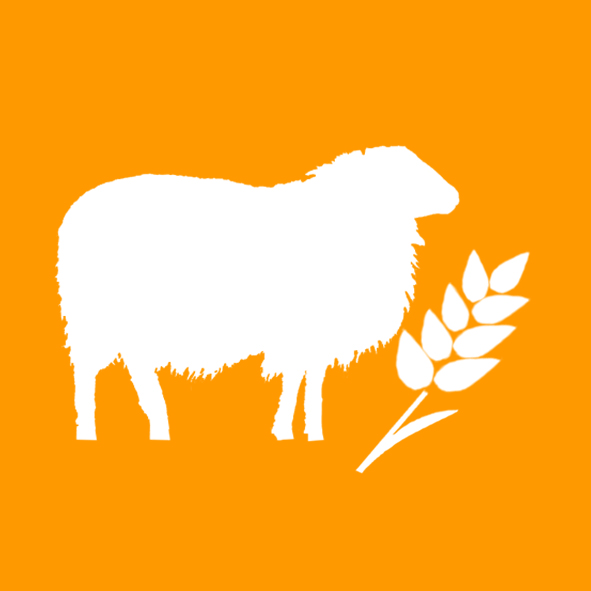     Аймгийн хэмжээнд 2018 оны жилийн эцэст төллөх насны  нийт 2387.5 мянган эх мал тоологдсон ба 2019 оны эхний 9 сарын байдлаар 2097.3 мянган толгой эх мал буюу оны эхэнд тоологдсон нийт эх малын 91.8 хувь нь төллөсөн байна. Ингэний 50.7 хувь, гүүний 81.7 хувь, үнээний 82.8 хувь, эм хонины 94.3 хувь, эм ямааны 91.4 хувь нь төллөжээ. Өмнөх оны мөн үед нийт эх малын 73.2 хувь буюу 1532.1  мянган мал төллөсөн байжээ.Мал төлөлтийн хувь    Гарсан төл 96.4 хувьтай бойжиж  байна. Ботго 99.0 хувь, унага 97.0 хувь, тугал 98.1 хувь, хурга 97.1 хувь, ишиг 95.3 хувьтай бойжиж байна. Өмнөх оны  мөн үед төл бойжилтын хувь 84.8 хувьтай бойжиж байсан байна.Төл бойжилтын хувь      Аймгийн хэмжээнд эхний 8 сарын байдлаар оны эхэнд тоологдсон нийт малын 1.3 хувьтай тэнцэх 79.4 мянган толгой том мал зүй бусаар хорогдоод байна. Үүний 71 толгой нь нь тэмээ, 2885 нь адуу, 2944 нь үхэр, 28610 нь хонь, 44852 нь ямаа байна. Хорогдлыг сумдаар авч үзвэл Сант суманд 28635 толгой мал буюу хамгийн олон мал хорогдсон байна. Баян-Өндөр, Баруунбаян-Улаан, Өлзийт, Богд, Тарагт сумдад 5086-аас 10410 толгой мал хорогдсон, Бат-Өлзий, Баянгол, Гучин-Ус, Зүүнбаян-Улаан, Нарийнтээл, Төгрөг, Хархорин сумдад 1000-аас доош толгой мал хорогдсон байна.      Эхний 9 сарын байдлаар Баруунбаян-Улаан суманд 23 толгой, Өлзийт 3871 толгой, Сант суманд 8 толгой, Тарагт суманд 2 толгой, Төгрөг суманд 5 толгой, Уянга суманд 62 толгой, Хайрхандулаан 5 толгой, Хужирт суманд 578 толгой, Хархорин 113 толгой мал өвчнөөр хорогдсон байна. Хээлтэгч малын хорогдол 21670 байгаа ба  Богд суманд 4602 толгой буюу хамгийн их хээлтэгч мал хорогдсон байна.        Аймгийн түүхий эдийн захад ямааны ноолуур 64.0 мянган төгрөг, тэмээний шир 12.5 мянган төгрөг, үхрийн шир 5.0 мянган төгрөг,  хонины нэхий 3.0 мянган төгрөг, ямааны ноолуургүй арьс 2.0 мянган төгрөг, адууны дэл 6.0 мянган төгрөг, адууны сүүл мөн 6.0 мянган төгрөгийн үнэ ханштай байна.       Өнгөрсөн оны мөн үетэй харьцуулахад түүхий эдийн үнэ ихэнх төрөл дээр буурсан, адууны шир мөн үеийн түвшинд байна. Тухайлбал тэмээний ноос 61.5 хувиар, ямааны ноолуур 27.3 хувиар, адууны дэл 40.0 хувиар, адууны сүүл 45.5 хувиар, тэмээний шир 16.7 хувиар, үхрийн шир 37.5 хувиар тус тус буурсан байна.        Өмнөх сартай харьцуулбал ихэнх төрөл дээр өссөн үзүүлэлттэй байна. Тухайлбал тэмээний шир 25.0 хувиар, адууны шир 1 дахин, үхрийн шир 25.0 хувиар, хонины нэхий 20.0 хувиар, ямааны арьс 4 дахин тус тус өссөн байна. Тэмээний ноосны өмнөх сарын түвшинд байна. Ямааны ноолуур 8.6 хувиар, адууны дэл болон сүүл 14.3 хувиар тус тус буурчээ.Малын гаралтай зарим бүтээгдэхүүний зах зээлийн  дундаж үнэ    Аймгийн хэмжээнд 7132.6 га-д үр тариа тариалсан ба үүний 6860.0 га-д буудай, 62.6 га-д арвай, овъёос 210.0 га-д тариалсан байна. Хүнсний ногооны хувьд 391.8 га-д төмс, 232.2 га-д хүнсний ногоо тариалсан ба ургац хураалт 9 сарын 30-ны байдлаар 3272.6 тн төмс, 1672.3 тн хүнсний ногоо, 0.8 мянган тн малын тэжээл хураан аваад байна. Төмс, хүнсний ногоо хураалт, сумаар II.5 Аж үйлдвэр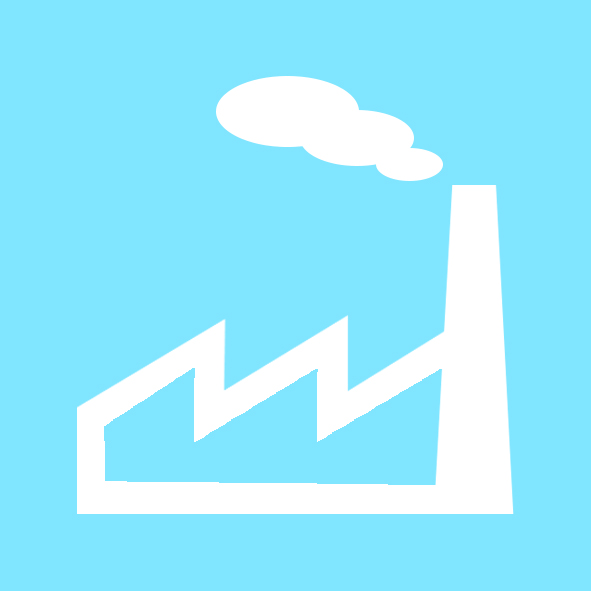      Үйлдвэрийн газрууд оны үнээр эхний 9 сард 33.5 тэрбум төгрөгийн бүтээгдэхүүн үйлдвэрлэсэн нь өнгөрсөн оны мөн үеийнхээс 6.6 тэрбум төгрөгөөр буюу 24.9 хувиар өссөн байна.     Гол нэр төрлийн бүтээгдэхүүний хувьд бялуу, хөлдөөсөн бууз, монгол дуул үйлдвэрлэл зэрэг нэр төрлийн бүтээгдэхүүний үйлдвэрлэл 2.0 дахин өссөн байна. Харин дарсан ногоо кимчи, архи үйлдвэрлэл, сурагчийн дүрэмт хувцас үйлдвэрлэл, гэрийн мол үйлдвэрлэл, вакум цонх үйлдвэрлэл, зүсвэр, төмөр хийц үйлвэрлэл зэрэг үйлдвэрлэл тус тус буурсан байна II.Холбоо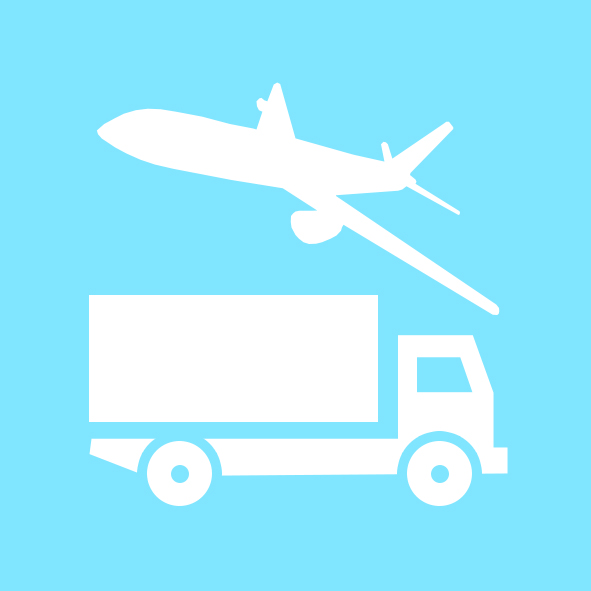 Эхний 9 сарын байдлаар холбооны орлого 287.5 сая төгрөг болж өмнөх оны мөн үеийнхээс 8.8 сая төгрөг буюу 3.0 хувиар, хүн амаас орсон орлого 0.4 сая төгрөг буюу 0.4 хувиар тус тус буурсан байна.Интернэт үйлчилгээний цэгээр үйлчлүүлэгчдийн тоо 4509 болж өмнөх оны мөн үеийнхээс 1981 хүнээр буюу 30.5 хувиар буурсан байна.